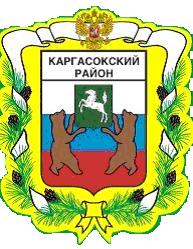 МУНИЦИПАЛЬНОЕ ОБРАЗОВАНИЕ «Каргасокский район»ТОМСКАЯ ОБЛАСТЬДУМА КАРГАСОКСКОГО РАЙОНАЗаслушав информацию начальника Управления финансов АКР Андрейчук Т.В. об исполнении районного бюджета за 9 месяцев 2018 года,Дума Каргасокского района РЕШИЛА:Принять к сведению информацию, представленную начальником Управления финансов АКР Андрейчук Т.В. об исполнении районного бюджета за 9 месяцев 2018 года.Обратиться в Законодательную Думу Томской области с ходатайством об увеличении размера дотации на поддержку мер по обеспечению сбалансированности местного бюджета  Каргасокскому району в 2018-2021 годах с учетом выпадающих доходов.РЕШЕНИЕ (проект)РЕШЕНИЕ (проект)РЕШЕНИЕ (проект)__.10.2018№____с. Каргасокс. КаргасокОб исполнении районного  бюджета За 9 месяцев 2018 годаПредседатель ДумыКаргасокского района                                                                   В.В. БрагинГлава Каргасокского районаА.П. Ащеулов